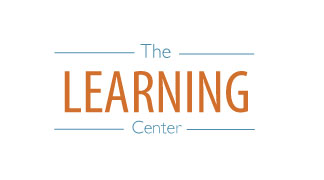 Tasks for: ________________(class)Tasks for: ________________(class)Tasks for: ________________(class)Tasks for: ________________(class)Tasks for: ________________(class)Sun 11/15Mon 11/16Tue 11/17Wed 11/18Thurs 11/19Fri 11/20Sat 11/21Sun 11/22Mon 11/23Tues 11/24